«ИНФОРМАЦИОННЫЙ ВЕСТНИК УСВЯТСКОГО СЕЛЬСКОГО ПОСЕЛЕНИЯ»№  11                                                                                         « 31 »  августа  2022 годУчредитель и редакция                              Редактор                Адрес редакции и издателя               Тираж      Цена Совет депутатов Усвятского сельского       Панскова                 215722  д.Усвятье                                  10 экз.      Бесплатно поселения Дорогобужского района             Галина                    пер. Центральный, д.2     Смоленской области                                     Анатольевна            Дорогобужский районАдминистрация Усвятского сельского                                         Смоленская областьпоселения Дорогобужского района 	                 АдминистрацияСмоленской области.                                                                                                                 Выходит не реже 1 раза в кварталСОВЕТ ДЕПУТАТОВ УСВЯТСКОГО СЕЛЬСКОГО ПОСЕЛЕНИЯ ДОРОГОБУЖСКОГО РАЙОНА СМОЛЕНСКОЙ ОБЛАСТИРЕШЕНИЕ от « 29 » августа 2022г                                                                                   № 20О внесении изменений в решение Совета депутатов Усвятского сельского поселения Дорогобужского района Смоленской области от 21.12.2021года  № 27 «О бюджете Усвятского сельского поселения Дорогобужского района Смоленской области на 2022год и на плановый период 2023 и 2024 годов»         Заслушав и обсудив информацию специалиста 1 категории Администрации Усвятского сельского поселения Дорогобужского района Смоленской области Панёвой Р.И. о внесении изменений в решение Совета депутатов Усвятского сельского поселения Дорогобужского района Смоленской области от 21.12.2021г № 27 «О бюджете Усвятского сельского поселения Дорогобужского района Смоленской области на 2022год и на плановый период 2023 и 2024 годов», рассмотрев решение комиссии по бюджету, финансовой и налоговой политике, по вопросам муниципального имущества,  руководствуясь статьей 45 Устава Усвятского сельского поселения Дорогобужского района Смоленской области, Совет депутатов Усвятского сельского поселения Дорогобужского района Смоленской области  РЕШИЛ:1.Внести в решение Совета депутатов Усвятского сельского поселения Дорогобужского района Смоленской области от 21.12.2021г № 27 «О бюджете Усвятского сельского поселения Дорогобужского района Смоленской области на 2022год и на плановый период 2023 и 2024 годов» (в редакции решения от 22.06.2022г№19), следующие изменения:         1) подпункты 1,2,3 пункта 1 изложить  в следующей редакции:«1) общий объем доходов бюджета поселения в сумме 12566,2 тыс. рублей, в том числе объем безвозмездных поступлений в сумме 6917,6 тыс. рублей, из которых объем получаемых межбюджетных трансфертов – 6917,6 тыс. рублей;   2) общий объем расходов бюджета поселения в сумме 16181,5ыс. рублей»;   3) дефицит бюджета поселения в сумме 3615,3 тыс. рублей, что составляет 64,0 процента от утвержденного общего годового объема доходов бюджета поселения без учета утвержденного объема безвозмездных поступлений».          2) Абзац первый пункта 9 изложить в следующей редакции: «9.Утвердить объем бюджетных ассигнований на финансовое обеспечение реализации  муниципальных  программ в 2022 году в сумме 14834,5 тыс. рублей, в 2023 году в сумме 8826,2 тыс. рублей, в 2024 году в сумме 8880,1 тыс. рублей».        3) Пункт 11 изложить в следующей редакции:« 11. Утвердить общий объем бюджетных ассигнований, направляемых на исполнение публичных нормативных обязательств в 2022 году в сумме 392,3 тыс. рублей , в 2023 году в сумме 347,8 тыс. рублей, в 2024 году в сумме 347,8 тыс. рублей.       4) Абзац первый пункта 16 изложить в следующей редакции:«Утвердить объем бюджетных ассигнований дорожного фонда Усвятского сельского поселения Дорогобужского района Смоленской области:на 2022 год в сумме 7398,9 тыс. рублей;на 2023 год в сумме 4078,8 тыс. рублей;на 2024 год в сумме 4161,8 тыс. рублей.»         5) приложение 1 изложить в новой редакции (прилагается).*        6) приложение 5 изложить в новой редакции (прилагается). *       7) приложение 7 изложить в новой редакции (прилагается).*       8) приложение 9 изложить в новой редакции (прилагается).*       9) приложение 11 изложить в новой редакции (прилагается).*       10) приложение 13 изложить в новой редакции (прилагается).*         2. Настоящее решение  вступает в силу со дня его официального опубликования  в печатном средстве «Информационный вестник Усвятского сельского поселения».Глава муниципального образования                          Усвятское сельское поселение Дорогобужского районаСмоленской области                                                                      Л.П. Павликов_______________________________________*С полным текстом приложений можно ознакомится в Администрации Усвятского сельского поселения по адресу: Смоленская область, Дорогобужский район, д. Усвятье, пер. Парковый, д.2 с 8-30 до 17-30, обед с 13-00 до 14-00. Выходной: суббота, воскресенье, а так же на официальной странице Администрации Усвятского сельского поселения в сети «Интернет»:http://dorogobyzh.admin-smolensk.ru/struktura/gorodskie-i-selskie-poseleniya/usvyatskoe-selskoe-poselenie/В соответствии с Федеральным  законом от 25.12.2008 № 273-ФЗ «О противодействии коррупции», Федеральным законом от 02.03.2007 N 25-ФЗ «О муниципальной службе в Российской Федерации»,  руководствуясь Уставом Усвятского сельского поселения Дорогобужского района Смоленской области, рассмотрев протест прокурора Дорогобужского района  Совет депутатов Усвятского сельского поселения Дорогобужского района Смоленской областиР Е Ш И Л:1. Внести в Кодекс этики и служебного поведения муниципальных служащих Администрации Усвятского сельского поселения Дорогобужского района Смоленской области (далее – Кодекс), утвержденный решением Совета депутатов Усвятского сельского поселения Дорогобужского района Смоленской области от  01.04.2011 года №4 «О Кодексе чести муниципального служащего» (в редакции решений от 22.10.2014 №18, от 27.04.2020 №7) следующие изменения:1) дополнить Кодекс пунктом 3.1.1. следующего содержания:«3.1.1. Муниципальный служащий обязан:1) исполнять должностные обязанности добросовестно, на высоком профессиональном уровне;2) обеспечивать равное, беспристрастное отношение ко всем физическим и юридическим лицам и организациям, не оказывать предпочтение каким-либо общественным или религиозным объединениям, профессиональным или социальным группам, гражданам и организациям и не допускать предвзятости в отношении таких объединений, групп, организаций и граждан;3) не совершать действия, связанные с влиянием каких-либо личных, имущественных (финансовых) и иных интересов, препятствующих добросовестному исполнению должностных обязанностей;4) соблюдать нейтральность, исключающую возможность влияния на свою профессиональную служебную деятельность решений политических партий, других общественных и религиозных объединений и иных организаций;5) проявлять корректность в обращении с гражданами;6) проявлять уважение к нравственным обычаям и традициям народов Российской Федерации;7) учитывать культурные и иные особенности различных этнических и социальных групп, а также конфессий;8) способствовать межнациональному и межконфессиональному согласию;9) не допускать конфликтных ситуаций, способных нанести ущерб его репутации или авторитету муниципального органа.»;2) дополнить Кодекс пунктом 3.7.1. следующего содержания:«3.7.1. Сведения об адресах сайтов и (или) страниц сайтов в информационно-телекоммуникационной сети "Интернет", на которых гражданин, претендующий на замещение должности муниципальной службы, муниципальный служащий размещали общедоступную информацию, а также данные, позволяющие их идентифицировать, представителю нанимателя представляют:1) гражданин, претендующий на замещение должности муниципальной службы, - при поступлении на службу за три календарных года, предшествующих году поступления на муниципальную службу;2) муниципальный служащий - ежегодно за календарный год, предшествующий году представления указанной информации, за исключением случаев размещения общедоступной информации в рамках исполнения должностных обязанностей муниципального служащего.»;3) пункт 3.10.дополнить вторым абзацем следующего содержания:«Муниципальный служащий, являющийся руководителем органа местного самоуправления, аппарата избирательной комиссии муниципального образования, заместитель указанного муниципального служащего в целях исключения конфликта интересов не могут представлять интересы муниципальных служащих в выборном профсоюзном органе данного органа местного самоуправления, аппарата избирательной комиссии муниципального образования в период замещения ими соответствующей должности.»;          2.  Настоящее решение вступает в силу со дня его принятия.          3. Настоящее решение  разместить  на информационных стендах и официальной странице Усвятского сельского поселения официальном  сайте муниципального образования «Дорогобужский  район» Смоленской области в сети «Интернет».Глава муниципального образованияУсвятское сельское поселениеДорогобужского районаСмоленской области                                  		                       Л.П. Павликов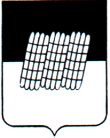 СОВЕТ ДЕПУТАТОВ УСВЯТСКОГО СЕЛЬСКОГО ПОСЕЛЕНИЯДОРОГОБУЖСКОГО РАЙОНА СМОЛЕНСКОЙ ОБЛАСТИРЕШЕНИЕ  от     29 августа 2022 года                                                                                № 21О внесении изменений в Кодекс этики и служебного поведения муниципальных служащих Администрации Усвятского  сельского поселения Дорогобужского района Смоленской области